Central Interior BC Science Exhibition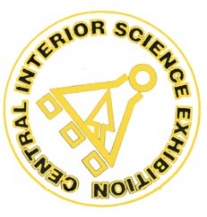 Informed Consent	Letter of InformationNote to Science Fair students:  Present this letter to potential human participants in your project.  They must read it before they sign the consent form.  A copy must also be submitted to the Ethics Committee of the regional science fair (E-mail a copy to Mrs. A. Corbin, Chair, CISE (acorbin@sd57.bc.ca) or FAX to Glenview Elementary at 250-962-9512.) Your project must be approved before you begin getting people to sign consent forms.   Insert Your Project’s Title Here:_________________________________________Researcher and AdvisorsPurpose of the Research: (What is the goal of the project and exactly what will participants be required to do.  Attach a copy of any survey etc. that participants will be completing.Benefits from Participating (How will this project help individuals or society in general?):Risks from Participating (Mention allergic reaction if this is a possibility):Time Commitment Required:Remuneration (Policy states there cannot be any remuneration/reward for taking part):Confidentiality of Data will be ensured by:Withdrawing from the project can be done by:Results can be obtained by:Ethics Approval given by:Informed ConsentLetter of Information – InstructionsResearcher and AdvisorsGive the name(s) of the investigator(s); school; project title; the Adult Supervisor’s name, email address and telephone number.Purpose of the ResearchDescribe the purpose of this research.  Outline exactly what the participants will be required to do, so that they can make an informed decision.Benefits from ParticipatingDefine the potential benefits to the participant or to society from participating.Risks from ParticipatingDiscuss the possible risks to the participant from participating.Time Commitment RequiredGive the time each participant will contribute to the project.No RenumerationNo remuneration or reward will be paid.  It is the policy of Youth Science Canada that incentives not be offered for participation in projects displayed at either Regional Science Fair, the Canada Wide Science Fair, or International Science Fairs.Confidentially of DataHow will the confidentiality of the data be guaranteed?Withdrawing from the ProjectExplain that each participant has the right to withdraw from the project at any time, and for any reason. Describe how the participant communicates the decision to withdraw from the study.ResultsExplain how the results of the research will be communicated to the participantEthics ApprovalExplain who has given the Ethics Approval for this project.DistributionGive a copy of this letter to each of the participants in your study.First NameLast NamePhoneEmailStudent 1Student 2Adult SupervisorScientific SupervisorSchool